SACRED HEART PARISHSacred Heart Parish Founded 1814, The First Catholic Parish in the STate of New JerseySacred Heart Church, 343 South broad Street, Trenton, New Jersey 08608Holy Cross Church, 233 Adeline Street, Trenton, New Jersey 08611ALL ARE WELCOME    Whatever your present status in the Catholic Church, whatever your current family or marital situation,    Whatever your past or present religious affiliation, whatever your personal history, age, background, or             race, whatever your own self-image or esteem, you are invited, welcomed, accepted, loved and respected at the Parish of the Sacred Heart.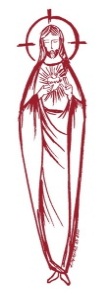 PASTORRev. Msgr. Dennis A. Apolditefrdennis@trentonsacredheart.orgPAROCHIAL VICARRev. Charles MuorahFelician Residence for Clergy233 Adeline Street, Trenton, New Jersey 08611609-393-4826 ext. 108 for Fr Charles DEACONDr. Christian NnajioforBusiness ADMINISTRATORADMINISTRATIVE ASSISTANTJohn DeSantis: secretary@trentonsacredheart.orgAdministrator of religious educationMary Tovar: reled@trentonsacredheart.orgCOORDINATORS OF SACRED MUSICNatalie Megules ~ 609-575-6484Rupert Peters ~ Gospel Mass 609-442-7871MAINTENANCE DEPARTMENTFrank RiosTrusteesJack Breuer and Ellieen Ancrum Ingbritsen,OFFICE HOURS9:00am – 4:00pm Monday – FridaySACRED HEART PARISH OFFICE343  South Broad Street, Trenton, NJ 08608Phone: (609) 393-2801 ~ Fax: (609) 989-8997WEB PAGE:www.trentonsacredheart.orgCEMETERY RECORDSContact The Office of Catholic Cemeteries at 609-394-2017 or DirectorofCemeteries@DioceseofTrenton.orgSACRAMENTAL RECORDSSacred Heart Church,  Saint John’s Church, Saint Francis Church, Saints Peter and Paul Church, Saint Stanislaus Church, Holy Cross Church, Blessed Sacrament Church, Our Lady of Divine Shepherd Church, Blessed Sacrament/Our Lady of Divine Shepherd Parish and Divine Mercy Parish.Liturgy ScheduleSacred Heart CHURCHMonday, Tuesday, Wednesday and Friday12:10 NoonSaturday Evening 5:15 PMSunday Morning 9:00 and 11:15 AMHOLY CROSS CHURCHMonday, Thursday and Friday 8:00 AMSaturday Evening 4:00 PMSunday Morning 10:00 AM Gospel12:00 Noon PolishFor each Holy Day please reference the bulletinSACRAMENTSBAPTISMPlease call the Parish Office at least one month in advance.RECONCILIATIONEvery First Friday following the 12:10PM Mass SHCSaturday afternoon ~ 4:30 to 5:00 PM SHCEvery Saturday from 3:30 to 3:50 PM HCCEvery Sunday 9:30 to 9:50AM HCCand by appointment.EUCHARISTIC ADORATIONFirst Saturday of the Month 2:30 to 3:30 pm in Holy Cross ChurchMARRIAGEPlease call the Parish Priest at least one year in advance to set up initial meeting and to confirm a wedding date and time.ANOINTING OF THE SICKPlease call the Priests any time 609-393-2801.COMMUNION TO THE HOMEBOUNDCall the Parish Office to schedule home visit.CONSIDERING PRIESTHOOD?Email: Vocations@DioceseofTrenton.org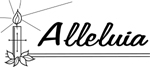 Fourth Sunday of EasterApril 21, 2024MASS INTENTIONSSaturday, April 204:00pm HC ~ Vilma Matthews & Patrick Piechowski    5:15pm SH ~ Patricia Connolly & Wayne Edwin BirndorffSunday, April 219:00 SH ~ Brian McEvilly Jr. 10:00HCC~ For Vocations and People of the Parish11:15 SH ~ Katharina Schmidt, Eva Schmidt,        and Special Intentions12:00 HCC Polish ~ Wojciech, Stefania Stepien 	and Antoni, Bozena i Wincenty PlotkaMonday, April 228:00 HCC ~ Special Intentions12:10 SHC~ Carl and Ann Tuesday, April 2312:10 pm SHC ~ Phyllis FaheyWednesday,  April 24 12:10 pm SHC ~ Bruno TorriniThursday, April 258:00 am HCC ~ Lois Hills KostFriday, April 268:00 am HCC ~  Stanislawa Pasek12:10 pm SHC ~ Dave CammisoSaturday, April 274:00pm HC ~ Deceased Members of the Biesaida Family    5:15pm SH ~ Gary Breese and Concetta VagottSunday, April 289:00 SH ~ Jack Hardiman 10:00HCC~ For Vocations and People of the Parish11:15 SH ~ Laura Miller and David Ulrich12:00 HCC Polish ~ Zbignew KolodziejOUR SICK LISTNancy Donigan, Karen Staffini, Arlene M. Brodowski, Beth Fitzpatrick, Judy Brown, Marg Herpel, Jose Gonzalez, Mary Sokolowski, Rocco, Lorraine Wargo, Robert Paci,  David Carver, Jennifer Lyons, Grace Profy, Steve Jurczynski, Cornell Hess, Ruby Covington, Judith Santigo,  Dan Breese Jr, Brenna Kennedy-Moore, Mark Friedman, Alexander A. Ladnyk, Lauren Clayton, Joseph Edralin, Margie Tiongson, Vincent Cooper, Jr., Gail Ladnyk, Leo Genovesi, Richard Buckley, Tony Ragolia, Barbara Burrows, Charles Burrows, Dorothy Amoroso, Maryann Sullivan, Regina Friedman, Stanley Winowicz, Greg Schafer, Amy Birk, Julia Grazioli, Matt Tydryszewski.OUR DECEASEDJohn Zaggi, Val Yavarone,  Donna Graham, Dick Staszewski, BJ Matthews, and our friends at South Village, Riverside Nursing and Rehabilitation Center, Mill House  and Waters Edge. MINISTRY SCHEDULESaturday, April 204:00pm HCC ~ Fr Charles L.: D. Manger Em.: M. Herpel5:15pm Msgr.  Dennis L.: L. Seabrook, Em.: M. Salamandra, A. SolackSunday, April 21 9:00 Msgr.  Dennis L.: E. Wengryn Em.: M. Komjathy, H. Mangan10:00 HCC ~ Fr. Charles  L.: M. Days	Em.: F. Kollie11:15 SHC ~ Msgr. Dennis L.: M. Rhodes, Em.: N. Rhodes, M. Ortiz12:00 HCC Polish ~  Fr Marian L: AnnaSaturday, April 274:00pm HCC ~ Fr Charles L.: C. Benitez  Em.: A. Lennon5:15pm SHC ~ Msgr.  Dennis L.: K. Willever  Em.: J.&T. BreuerSunday, April 28 9:00 Msgr.  Dennis L.: K. Valentino Em.: G. Mowenn, K. Myers10:00 HCC ~ Fr. Charles  L.: F. Kollie	Em.: O. Nnadi11:15 SHC ~ Msgr. Dennis L.: M. Tovar Em.: T. Rizzuto, A. Woloff12:00 HCC Polish ~  Fr MarionWEEKLY COLLECTIONLast weekend’s collection amounted to $9,362.00. This includes the donations received in Church and the mail ins. Thank you for your continued support of our parish.2024 ANNUAL CATHOLIC APPEAL UPDATEGoal: $33,000.00 : Pledged: $32,630.00 (99% of goal)CONGRATULATIONSREADINGS FOR THE WEEKFourth Week of EasterSunday Acts 4:8-12; 1 Jn 3:1-2; Jn 10:11-18Monday Acts 11:1-18; Jn 10:1-10Tuesday Acts 11:19-26; Jn 10:22-30Wednesday Acts 12:24—13:5a; Jn 12:44-50Thursday 1 Pt 5:5b-14; Mk 16:15-20Friday Acts 13:26-33; Jn 14:1-6Saturday Acts 13:44-52; Jn 14:7-14PROMISE TO PROTECTThe Diocese of Trenton is committed to the norms of the U.S. Bishop’s Charter for the Protection of Children and Young People in regard to the reporting and investigation of sexual abuse allegations involving minors. If you have been sexually abused as a minor by anyone representing the Catholic Church, you can report that abuse through the diocesan Hotline:  1-888-296-2965 or abuseline@dioceseoftrenton.org. Allegations are reported to the appropriate law enforcement agencies. SAVE THE DATE ~ TRENTON THUNDER GAME“IT’S TIME TO PLAY BALL!” The Sacred Heart Holy Name Society is sponsoring its 10th Annual Night at TRENTON THUNDER on Thursday, June 27 at 7:00 p.m. when the Trenton Thunder will take on the State College Spikes.  This year we have reserved 50 seats in Section 114 to the left of home plate. Tickets will be $11.00.  There will be fireworks after the game. For more information or to reserve your seats contact David Rimili at drimili@aol.com.BOOKS WANTEDSenator Shirley Turner is once again organizing a Community Book Drive to help students in the Trenton Public School District gain access to reading materials over their summer break. The Student’s wish lists include: Culturally diverse; Comic/Graphic Novels; Popular Book Series; Career Exploration; STEM Discovery; Sports; Science; History; and Bilingual (Spanish/English) Please donate any new and/or gently used children’s books by scheduling a drop-off through our office by calling 609.393.2801x0, or directly dropping books to her office at 1230 Parkway Ave, Suite 103, Ewing NJ by May 13th. Thank you! FOOD OUTREACH PROGRAMThis weekend is Food Collection Weekend.Food Bagging will be held on Monday,April 22nd, at 9:30am in Toomey Hall.Food Distribution will be held onTuesday,  April 23rd at 1:30pm.Your help is greatly appreciated.FIRST HOLY COMMUNIONAll are invited to attend our parish First Holy Communion Mass on May 4th  at 10:00am.Please keep these children of our parish in your prayers.SACRAMNET OF CONFIRMATIONYou are also invited to attend the Ceremony for the Sacrament of Confirmation to be administered on May 7, 2024 at 6:00 pm.MOTHER’S DAYSPIRITUAL REMEMBERANCE CARDSThe Mother’s day Spiritual Mass cards are available in the vestibule of the Church. Please take as many as you need and return so they can be placed on the altar.2024 MERCER COUNTY CYO24th Golf ClassicThursday, May 16, 20241:00 PM ShotgunMountain View Golf CourseBear Tavern Road, West Trenton, NJHonoringMsgr. Dennis A. Apoldite2024 CYO Man of the Year!Golfers Registration: 11:00amShotgun Starts: 1:00pmLunch Served 11:30am to 12:45pmCocktails: 5:30pmBuffet Dinner: 6:30pmFor More Information visit Please call Pat at 609.585.4280 x102Or email: phardiman@cyomercer.orgDinner Guest only $50.00Please be supportive of the tremendous work the CYO accomplishes in Mercer County. 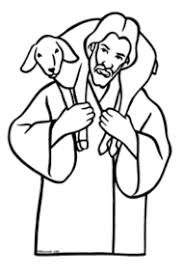 VOCATION PRAYERLord Jesus, Son of the Eternal Father and Mary Immaculate, give to our young people the generosity necessary to follow Your call and the courage required to overcome all obstacles to their vocation. Give to parents that faith, love and spirit of sacrifice which will inspire them to offer their children to God's service and to rejoice whenever one of their children is called to the priesthood or religious life. May Your example and that of Your Blessed Mother and Saint Joseph encourage both young people and parents and let Your grace sustain them. Amen..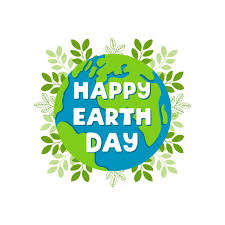 St. Francis's Canticle of the Sun
O most High, almighty, good Lord God,
to you belong praise, glory, honor, and all blessing!
Praised be my Lord God with all creatures;
and especially our brother the sun,
which brings us the day, and the light;
fair is he, and shining with a very great splendor:
O Lord, he signifies you to us!
Praised be my Lord for our sister the moon,
and for the stars, which God has set clear and lovely in heaven. Praised be my Lord for our brother the wind, and for air and cloud, calms and all weather, by which you uphold in life all creatures. Praised be my Lord for our sister water, which is very serviceable to us,
and humble, and precious, and clean.
Praised be my Lord for brother fire,
through which you give us light in the darkness:
and he is bright, and pleasant, and very mighty,
and strong. Praised be my Lord for our mother the Earth, which sustains us and keeps us,
and yields divers fruits, and flowers of
many colors, and grass.
Praised be my Lord for all those who pardon
one another for God's love's sake,
and who endure weakness and tribulation;
blessed are they who peaceably shall endure,
for you, O most High, shall give them a crown!
Praised be my Lord for our sister,
the death of the body, from which no one escapes. Woe to him who dies in mortal sin!
Blessed are they who are found walking by your
most holy will, for the second death shall have no power to do them harm.
Praise you, and bless you the Lord,
and give thanks to God, and serve God
with great humility.
(St. Francis, 1182-1226)To Protect and Heal God's Creation
We have come to renew our covenant with God and with one another in Christ Jesus, our Lord.
We have come to help protect God's creation.
We have come as followers of Jesus to commit ourselves anew to one another and to heal
injustice and poverty.
We have come to stand together against all threats to life.
We have come to discover some new beauty every day in God's creation: the sunrise and sunset,
birds, flowers and trees, rainbows in the sky, the stars, the many forms of life in the forest.
We have come to listen to the "music of the universe"- water flowing over rocks, the wind, trees bending in the wind, raindrops pattering the roof.
We will remember always that God speaks to us through the beauty of his creation, and we will
try our best to answer God's call to reverence all that he has created.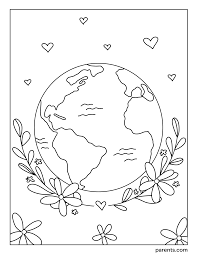 FOR THE KIDS: COLOR ME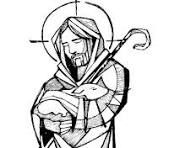 GOOD SHEPHERD SUNDAY World Day of Prayer for Vocations is being observed this weekend, Saturday and Sunday, April 20-29, 2024 also known as "Good Shepherd Sunday."  The purpose of this day is to publicly fulfill the Lord's instruction to, "Pray the Lord of the harvest to send laborers into his harvest" (Mt 9:38; Lk 10:2).  Please pray that young men and women hear and respond generously to the Lord's call to the priesthood, diaconate, religious life --- especially religious orders serving in our Diocese and societies of apostolic life or secular institutes.THE LORD IS MY SHEPHERD
We are a precious gift the Father has confided to Jesus. Thine they were: to me Thou gavest them. All that the Father gives me will come to me; and him that comes to me I will not cast out. This is the Father's will, that I should not lose one of these precious ones He has given to me. This charge which the Father has given me is more precious than anything whatsoever.Jesus sees his own raison d'etre as that of doing the will of the Father, and the will of the Father is precisely that He should care for each one of us and give us eternal life.All that Jesus is is precisely for me. His care of me never slackens."The Lord is my shepherd, I can want for nothing." If I really believed this, how different my life would be! I would never willingly jib at what happens to me since I would everything as at least permitted by Him, knowing He will make everything turn to my good I would stop trying to run my own life, preventing this or that…I would cease to care for the judgements of others, whether they like me or not, whether they think well or ill of me. I would cease wanting to feel sure about everything, above all about my spiritual life: anxious, fearful, discouraged, plagued by guilt feelings… If my faith in the unfailing tender care of my Shepherd is real, how could I allow such self-occupation?The Shepherd psalm is one Jesus must have prayed a thousand and more times to His Father. "The Lord carried you, as a man carries his child, all along the road you travelled"…at this hour you were led to the cross. Where are the nice green pastures on that stony and painful way? Were the still waters in His burning thirst? Did He feel His head and body were being washed and anointed with oil when the crown of thorns was pressing against His temples?"He leads me along the right path: he is true to his name…Surely goodness and kindness shall follow me all the days of my life."Had Jesus not held firmly to this certainty, that whatever it seemed or felt like this was the truth, the real nature of things, then we would not have been redeemed. His faith would have failed. But as it proved, His faith remained steadfast and triumphed.The Good Shepherd is risen. He who laid down His life for the sheep, who died for His flock. He is risen. Alleluia!
—Ruth Burrows, Through Him, With Him, In Him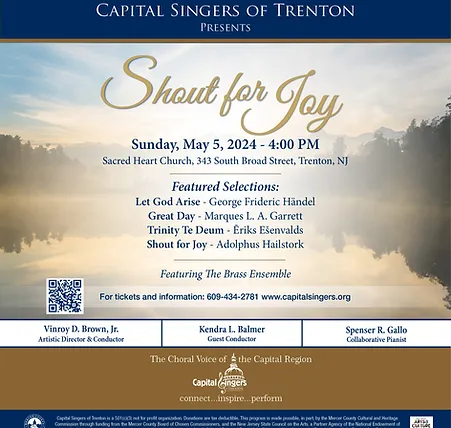 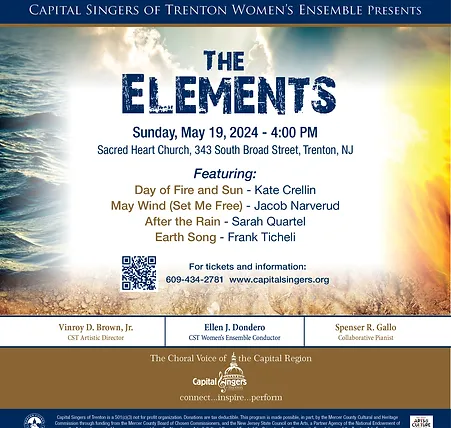 